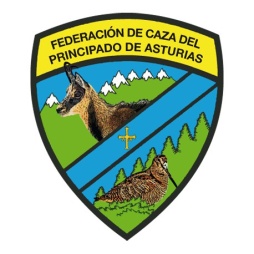 SOLICITUD DE PARTICIPACION   II CAMPEONATO DE ASTURIAS FIELD TARGETPARTICIPANTE:Nombre y apellidos..................,.....................................................DNI....................................... Teléfono...........................................Dirección.........................................................................................Población.........................Provincia............................C.P..............Email................................................................................................CATEGORÍA: A).  (   ) CAMPEONATO ASTURIAS.        (   ) OPEN (ABIERTO)B).  (   ) Cat. Joven.         (   ) Cat Mujeres.           (   ) Cat Veteranos (+60)C)   (   ) PCP.             (   ) PistónENVIO:Para su tramitación enviar cumplimentado junto con la documentación aclubasturiasfieldtarget@gmail.comPLAZO:El cierre de inscripciones será el 29 de Agosto de 2021.Documentación a aportar:• Solicitud de participación•Justificante de pago•Licencia federativa y / o seguro de R.C de 600,000 €• Certificado empadronamiento ( solo autonómicos )                                                           Fdo:.............................*Pago 40€ en  ES40 3007 0006 3521 0576 5727Concepto Campeonato FT Nombre ApellidosTeléfono de contacto 647711545.   Iván Álvarez González